ANSØGNING OM TILSKUD TIL KORTVARIGE LEJEMÅL Læs venligst vejledningen inden skemaet udfyldes* Indeholder: lejeudgifter + el, vand og varme.Øvrige bemærkningerRigtigheden af oplysningerne bekræftes af ______________________________, Roskilde, den ______ 20__.Kassererens navn og underskriftVEJLEDNING VEDRØRENDE TILSKUD TIL KORTVARIGE LEJEMÅLDe samlede tilskudsregler findes i Tilskudsregler for folkeoplysende virksomhed i Roskilde Kommune. Der kan indhentes yderligere information ved henvendelse til Kultur og Idræt, Kasper Ørberg Kristensen, tlf. 46 31 40 35 / e-mail: book@roskilde.dk Ved kortvarige lejemål forstås leje af haller, svømmehaller, lokaler og lejrpladser til enkeltarrangementer – f.eks. stævner, træningssamlinger, spejderarrangementer af kortere varighed. Tilskud ydes med 75 % af driftsudgifterne og kun på grundlag af medlemmer under 25 år per 31.12 året før ansøgning. I øvrigt gælder samme vilkår som til faste tilskud. Beregningsgrundlaget er ændret per december 2022. Hvor særlige forhold gør sig gældende, kan tilskuddet nedsættes, hvis udgiften ikke står i et rimeligt forhold til antallet af deltagere eller til hallens, lokalets eller lejrpladsens anvendelse i øvrigt.Lejemålet skal være beliggende inden for landets grænser eller i Sydslesvig.Tilskuddet udbetales efter aktiviteten er gennemført på baggrund af dokumentation for de afholdte udgifter.Kommunen kan lukke for ansøgninger hvis den afsatte årlige pulje til formålet er opbrugt.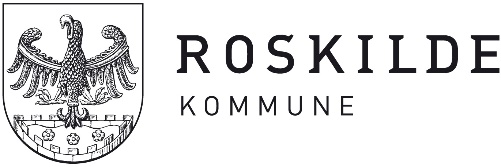 Kultur og IdrætRådhusbuen 1Postboks 1004000 RoskildeTlf. 46 31 30 00book@roskilde.dkwww.roskilde.dkForeningens navnForeningens 
kundenummerForeningens cvr. nr.Udfyldes af foreningenUdfyldes af foreningenUdfyldes af foreningenUdfyldes af foreningenUdfyldes af foreningenUdfyldes af foreningenUdfyldes af 
forvaltningenArrangement / StedArrangement / StedPeriodeAntal aktivitetstimer i lokalerAntal aktivitetstimer i hallerAntal AktivitetsrumAnsøgt Beløb*Godkendt beløb1.1.2.2.3.3.4.4.5.5.6.6.I altI altKr.Antal medlemmer i foreningen under/over 25 år pr. 31/12Under 25 år:Over 25 år: